BBank of Western Australia Act 1995Portfolio:TreasurerAgency:Department of TreasuryBank of Western Australia Act 19951995/0144 Jul 1995Long title, Pt. 1 & 2 (other than s. 11), s. 43(1) & (2): 4 Jul 1995 (see s. 2(1)); Act other than Long title, Pt. 1 & 2 (other than s. 11), s. 43(1) & (2): 1 Dec 1995 (on day of privatisation) (see s. 2(3) & 9 and Gazette 29 Nov 1995 p. 5529);s. 11 deleted by 2009/008 s. 24State Superannuation (Transitional and Consequential Provisions) Act 2000 s. 752000/0432 Nov 2000To be proclaimed (see s. 2(2))Corporations (Consequential Amendments) Act 2001 Pt. 62001/01028 Jun 200115 Jul 2001 (see s. 2 and Gazette 29 Jun 2001 p. 3257 and Cwlth. Gazette 13 Jul 2001 No. S285)Reprint 1 as at 7 May 2004 (not including 1995/014 s. 11 & 2000/043)Reprint 1 as at 7 May 2004 (not including 1995/014 s. 11 & 2000/043)Reprint 1 as at 7 May 2004 (not including 1995/014 s. 11 & 2000/043)Reprint 1 as at 7 May 2004 (not including 1995/014 s. 11 & 2000/043)Financial Legislation Amendment and Repeal Act 2006 s. 4 & Sch. 1 cl. 142006/07721 Dec 20061 Feb 2007 (see s. 2(1) and Gazette 19 Jan 2007 p. 137)Statutes (Repeals and Miscellaneous Amendments) Act 2009 s. 242009/00821 May 200922 May 2009 (see s. 2(b))Standardisation of Formatting Act 2010 s. 42010/01928 Jun 201011 Sep 2010 (see s. 2(b) and Gazette 10 Sep 2010 p. 4341)Bank of Western Australia Amendment Act 2012 Pt. 22012/0143 Jul 201211 Aug 2012 (see s. 2(b) and Gazette 10 Aug 2012 p. 3803)Reprint 2 as at 1 Mar 2013 (not including 2000/043)Reprint 2 as at 1 Mar 2013 (not including 2000/043)Reprint 2 as at 1 Mar 2013 (not including 2000/043)Reprint 2 as at 1 Mar 2013 (not including 2000/043)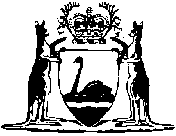 